Ålands lagtings beslut om antagande avLandskapslag om upphävande av 2 § landskapslagen om landskapsunderstöd för främjande av näringar i kommunerna	I enlighet med lagtingets beslut föreskrivs:1 §	Genom denna lag upphävs 2 § landskapslagen (1989:60) om landskapsunderstöd för främjande av näringar i kommunerna sådan den lyder i landskapslagen 1993/76.2 §	Denna lag träder i kraft den 1 januari 2018.		              __________________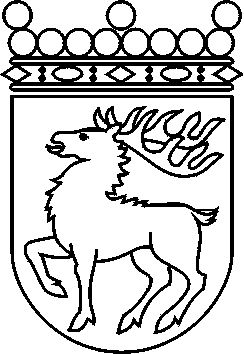 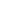 Ålands lagtingBESLUT LTB 96/2017BESLUT LTB 96/2017DatumÄrende2017-09-18LF 28/2016-2017	Mariehamn den 18 september 2017	Mariehamn den 18 september 2017Johan Ehn talmanJohan Ehn talmanVeronica Thörnroos vicetalmanViveka Eriksson  vicetalman